附件二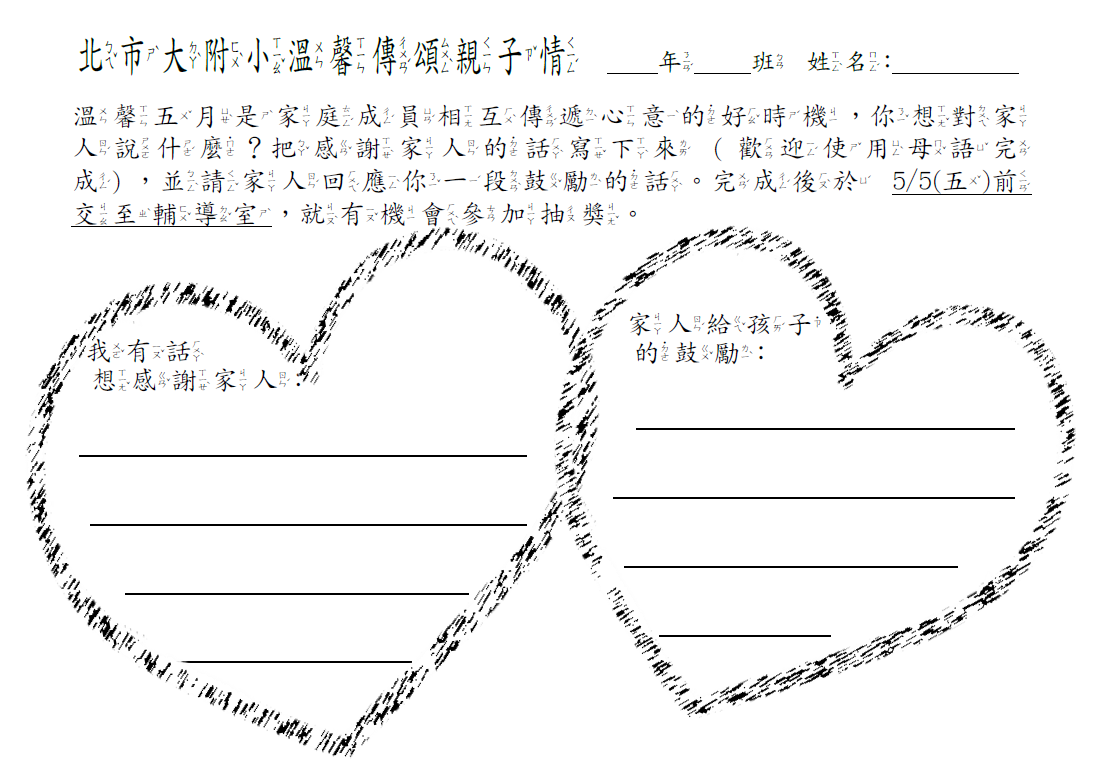 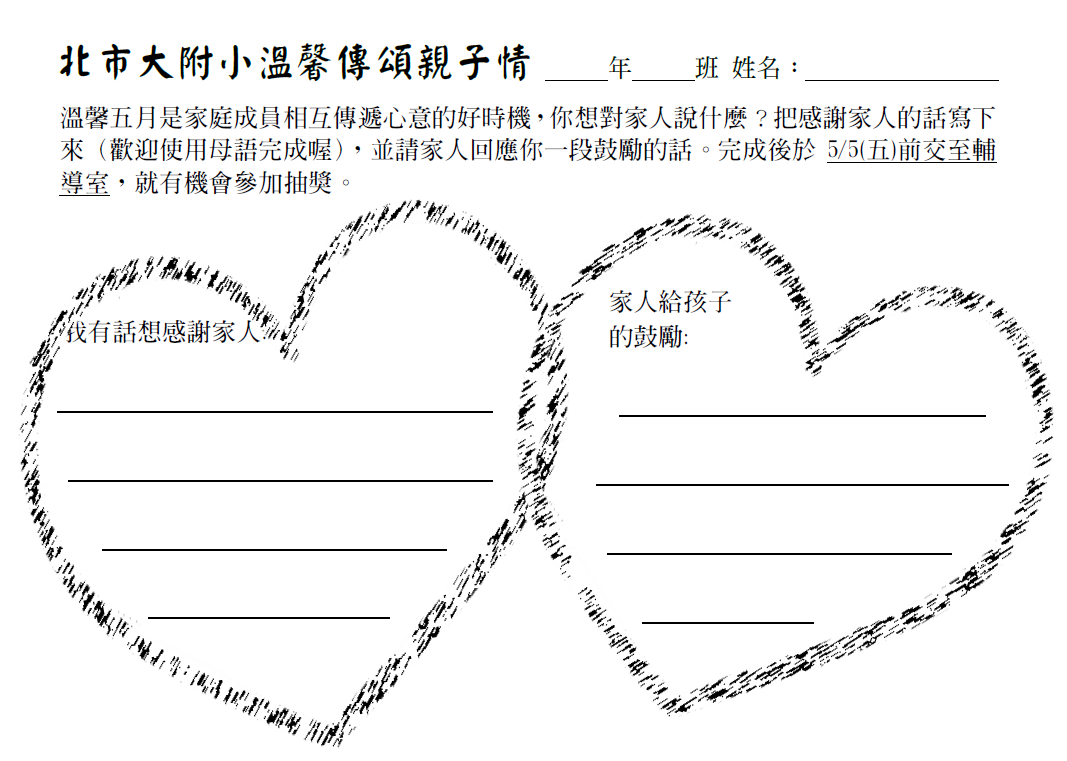 